КАРАР                                                                                РЕШЕНИЕОб избрании состава Постоянной комиссии по   социально-гуманитарным вопросам  Совета сельского поселения Казанский  сельсовет муниципального района  Альшеевский район Республики Башкортостан  В соответствии со статьей 18 Регламента Совета сельского поселения Казанский сельсовет муниципального района Альшеевский  район Республики Башкортостан Совет сельского поселения Казанский  сельсовет муниципального района  Альшеевский  район Республики Башкортостан решил:1. Сформировать  Постоянную комиссию по   социально-гуманитарным вопросам  в количестве 3-х  депутатов. 2. Избрать в состав Постоянной комиссии по социально-гуманитарным вопросам  следующих депутатов Совета:1. Ермалаева Любовь Николаевна   - одномандатный избирательный округ № 42. Байшова Регина Рафисовна одномандатному  избирательный округ № 73. Ситдикова Минигуль Шайхуллиновна – одномандатный избирательный округ № 5          Глава  сельского поселения                             В.Ф.Юмагузинс.Казанка25 сентября 2019 года№ 10БАШҡОРТОСТАН РЕСПУБЛИКАҺЫӘЛШӘЙ РАЙОНЫМУНИЦИПАЛЬ РАЙОНЫНЫҢКАЗАНКА АУЫЛ СОВЕТЫАУЫЛ БИЛӘМӘҺЕ СОВЕТЫ(БАШҡОРТОСТАН  РЕСПУБЛИКАҺЫ  ӘЛШӘЙ  РАЙОНЫ  КАЗАНКА  АУЫЛ  СОВЕТЫ)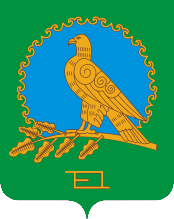 СОВЕТ СЕЛЬСКОГО ПОСЕЛЕНИЯКАЗАНСКИЙ СЕЛЬСОВЕТМУНИЦИПАЛЬНОГО РАЙОНААЛЬШЕЕВСКИЙ РАЙОНРЕСПУБЛИКИБАШКОРТОСТАН(КАЗАНСКИЙ  СЕЛЬСОВЕТ АЛЬШЕЕВСКОГО  РАЙОНА  РЕСПУБЛИКИ  БАШКОРТОСТАН)